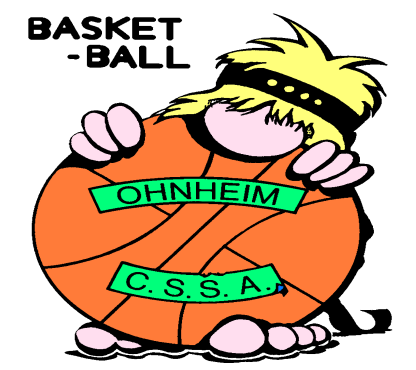 Nous avons le plaisir de vous inviter à l’Assemblée Générale du C.S.S.A. qui aura lieu leSAMEDI 30 JUIN 2018 A 18H00 Centre Sportif de FEGERSHEIM- SALLE A Cette réunion concerne tous les membres du C.S.S.A. et les parents des jeunes joueurs et joueuses (baby à cadets).Ce moment important de la vie du Club doit être pris au sérieux par tous et votre présence sera la preuve de votre adhésion, mais surtout de votre soutien aux membres actifs du Comité.Les questions écrites à mettre à l’ordre du jour, au point « Divers », pourront parvenir avant le mercredi 28 juin 2018, chez Marie- Luce LAHEURTE – 64 Rue du Général de Gaulle à Fegersheim ou par messagerie à president@cssa-basket.frLes personnes qui souhaiteraient rejoindre le Comité ou rejoindre une des commissions pour la saison prochaine sont invitées à le faire savoir à Marie- Luce LAHEURTE (: 03 88 64 06 75 / 06 03 04 13 42). Trois commissions : sportive, animation et relations extérieures (partenariat).Vous avez sûrement des idées et choses à nous faire partager, alors rejoignez-nous.Le compte rendu de I'Assemb1ée Générale 2017 est consultable, par tous les membres sur notre site (www.cssa-basket.fr). Des copies « papier » sont également disponibles sur demande en téléphonant à Marie- Luce LAHEURTE au n° susmentionné. De ce fait, il ne sera pas lu à l’Assemb1ée Générale avant son approbation.Nous espérons que vous serez nombreux à participer à cette soirée.Pour le Comité, la PrésidenteMarie Luce LAHEURTEInvitation Assemblée Générale du CSSA OHNHEIM2018